Положениео проведении краевого конкурса «Расскажи о своей денежной коллекции»Красноярск2022 Общие положенияНастоящее Положение определяет порядок организации и проведения конкурса «Расскажи о своей денежной коллекции» (далее – Конкурс).Конкурс организуется и проводится Региональным центром финансовой грамотности Красноярского края (РЦФГ) краевого государственного автономного учреждения дополнительного профессионального образования «Красноярский краевой институт повышения квалификации и профессиональной переподготовки работников образования» (КК ИПК) при экспертной, организационной и информационной поддержке министерства образования Красноярского края, министерства финансов Красноярского края в целях реализации Государственного задания по КК ИПК, утвержденного министерством образования Красноярского края на выполнение государственных работ на 2022 год в части обеспечения деятельности регионального центра повышения квалификации по финансовой грамотности работников сферы образования и просветительской деятельности по финансовой грамотности в рамках подпрограммы «Развитие кадрового потенциала отрасли» государственной программы Красноярского края «Развитие образования», на основании п. 3.5 Устава КК ИПК.Информация о Конкурсе и его результатах размещается на сайте Краевого семейного финансового фестиваля – https://finfest24.ru, https://rcfg24.ru, а также в группах РЦФГ в социальных сетях: https://vk.com/rcfg24;https://ok.ru/rcfg24.2. Цели и задачи Конкурса2.1. Конкурс проводится с целью поддержки и популяризации финансовой грамотности детей, формирования финансовой грамотности подрастающего поколения.2.2. Задачи Конкурса:привлечение учреждений образования к повышению финансовой грамотности детей, подростков и молодежи;повышение уровня финансовой грамотности школьников, студентов СПО;стимулирование и развитие творческого потенциала детей и подростков.	3. Участники Конкурса3.1. Участниками Конкурса могут стать школьники 1 – 11 классов, студенты СПО до 18 лет (включительно), проживающие на территории Красноярского края.3.2. От одного участника может быть представлено на Конкурс неограниченное количество самостоятельных отдельных работ.4. Условия Конкурса 4.1. К участию в Конкурсе допускаются участники, разместившие конкурсную работу на личной странице (либо на странице родителя или образовательной организации и т.д.) в социальной сети Вконтакте и подавшие заявку на конкурс. 4.2. Количество работ от одного участника не ограничено. Размещая конкурсную работу в целях участия в Конкурсе, участник гарантирует, что является его автором и не нарушает права третьих лиц на авторство либо исключительные права третьих лиц. 4.3 участникам необходимо рассказать интересную историю появления денег в своей домашней коллекции, указав наименование банкнот/монет, дату выпуска, дату выхода из обращения, историю выпуска монет/банкнот.4.4. Конкурсная работа может быть подана в формате видеоролика или презентации.4.5. В конкурсе определяются определяются следующие победители:3 победителя (1, 2 и 3 место) среди участников, подавших на конкурс работы в формате видеоролика.3 победителя (1, 2 и 3 место) среди участников, подавших на конкурс работы в формате презентации.4.6. Работа должна содержать информационную заставку/титульный лист со следующей информацией:наименование образовательной организации;наименование муниципального района и населенного пункта;наименование образовательной организации; ФИО участника; хэштег – #finfest24;4.7. Требования к видеоролику: длительность видеоролика не должна превышать 3 минуты;4.8. Требования к презентации: количество страниц в презентации не более 10.презентация должна содержать фото участника вместе с его коллекцией.4.9. Конкурсная работа не должна содержать рекламу конкретных финансовых продуктов/услуг, противоречить законодательству РФ и общепринятым нормам морали.4.10. Участнику необходимо опубликовать в социальной сети Вконтакте видеоролик или презентацию.4.11. Участнику необходимо отметить официальный аккаунт РЦФГ в Вконтакте @rcfg24.ru, указать хештег #finfest24. 4.12. Участник отправляет заполненную заявку по ссылке https://clck.ru/wreDq .  В заявке участник размещает ссылку на свою конкурсную работу.5. Этапы и сроки проведения Конкурса5.1. Прием заявок проводится с 15 сентября по 5 октября 2022 года. 5.2. Экспертиза представленных материалов, определение победителей Конкурса проводится с 6 по 13 октября 2022 года.5.3. Объявление победителей Конкурса не позднее 16 октября 2022 года.5.4. Итоги Конкурса будут объявлены на информационных ресурсах, указанных в п.1.3 настоящего Положения.6. Состав и функции жюри6.1. Состав жюри Конкурса определяется Организатором. Члены жюри — представители межведомственной координационной комиссии по вопросам повышения финансовой грамотности населения Красноярского края, сотрудники РЦФГ, привлеченные эксперты в сфере финансовой грамотности.6.2. Жюри осуществляет проверку конкурсных работ на наличие необходимых хештегов и упоминаний организатора конкурса (см. п.4.11. Положения), наличие информационной заставки (см. п.4.6 Положения) и оценивает работы участников, согласно критериям, указанным в п.7 настоящего Положения. 6.3. Участники, набравшие наибольшее количество баллов, объявляются победителями.7. Критерии оценки конкурсных работ7.1. Содержательная оценка конкурсных работ осуществляется по трехбалльной шкале по каждому из критериев:глубина раскрытия темы и ясность представления; оригинальность представления материала;уровень владения специальными выразительными средствами; эстетичность работы (общее эмоциональное восприятие, позитивный посыл);качество видеосъемки (для видео). 8. Согласие участников Конкурса8.1. Предоставляя заявку и конкурсную работу на Конкурс, участники автоматически передают организаторам Конкурса право на использование представленной конкурсной работы (размещение в сети интернет, телепрограммах, участие в творческих проектах, публикации в СМИ, дальнейшее тиражирование и т. п.);8.2. Предоставляя заявку и творческую работу на Конкурс, участники автоматически дают организаторам Конкурса согласие на обработку своих персональных данных (фамилия, имя, отчество и иных персональных данных, сообщенных участником Конкурса и необходимых для заполнения заявки).8.3 Организатор гарантирует обработку персональных данных в соответствии с действующим законодательством Российской Федерации как неавтоматизированным, так и автоматизированным способами.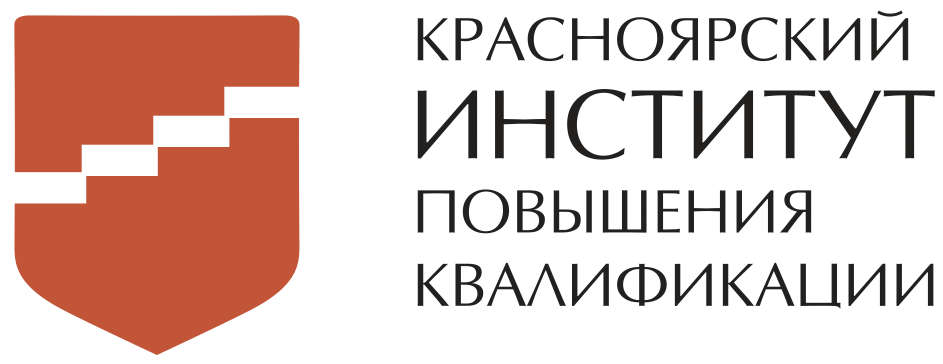 УТВЕРЖДАЮ:Ректор краевого государственного автономного учреждения дополнительного профессионального образования «Красноярский краевой институт повышения квалификации 
и профессиональной переподготовки работников образования»___________________Е.А. ЧигановаПриказ №___________от _________